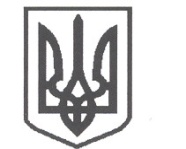 УКРАЇНАСРІБНЯНСЬКА СЕЛИЩНА РАДАЧЕРНІГІВСЬКОЇ ОБЛАСТІВИКОНАВЧИЙ КОМІТЕТРІШЕННЯ09 квітня 2021 року     					             			№ 111смт СрібнеПро видалення зелених насадженьРозглянувши акти комісії по обстеженню зелених насаджень на території селищної ради №07 від 18.03.2021р., №08 від 18.03.2021р., №09 від 18.03.2021р., №11 від 18.03.2021р., №12 від 18.03.2021р., керуючись ст.30 Закону України «Про місцеве самоврядування в Україні», ст.28 Закону України «Про благоустрій населених пунктів», Порядком видалення зелених насаджень на території Срібнянської селищної ради, затвердженим рішенням виконавчого комітету від 19.01.2018р. № 05, виконавчий комітет селищної ради вирішив: Затвердити акти комісії №07 від 18.03.2021р., №08 від 18.03.2021р., №09 від 18.03.2021р., №11 від 18.03.2021р., №12 від 18.03.2021р. по обстеженню зелених насаджень, що підлягають видаленню.Видати ордер  №04, №05, №06, №07, №08  для проведення вирубки  зелених насаджень.Дрова, що будуть заготовлені при вирубці дерев оприбуткувати та використати для опалення закладів соціальної сфери Срібнянської селищної ради.Контроль за виконанням цього рішення покласти на першого заступника селищного голови В.ЖЕЛІБУ.Селищний голова						О.ПАНЧЕНКО